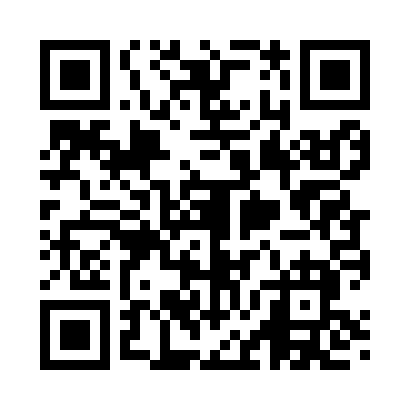 Prayer times for Abledell, Ohio, USAWed 1 May 2024 - Fri 31 May 2024High Latitude Method: Angle Based RulePrayer Calculation Method: Islamic Society of North AmericaAsar Calculation Method: ShafiPrayer times provided by https://www.salahtimes.comDateDayFajrSunriseDhuhrAsrMaghribIsha1Wed5:026:261:245:148:229:462Thu5:006:251:235:148:239:473Fri4:596:231:235:158:249:494Sat4:576:221:235:158:259:505Sun4:566:211:235:158:269:526Mon4:546:201:235:158:279:537Tue4:536:191:235:168:289:548Wed4:516:181:235:168:299:569Thu4:506:171:235:168:309:5710Fri4:486:161:235:168:319:5811Sat4:476:141:235:178:3210:0012Sun4:466:131:235:178:3310:0113Mon4:446:131:235:178:3410:0214Tue4:436:121:235:188:3510:0415Wed4:426:111:235:188:3610:0516Thu4:406:101:235:188:3610:0617Fri4:396:091:235:188:3710:0718Sat4:386:081:235:198:3810:0919Sun4:376:071:235:198:3910:1020Mon4:366:061:235:198:4010:1121Tue4:346:061:235:198:4110:1322Wed4:336:051:235:208:4210:1423Thu4:326:041:235:208:4310:1524Fri4:316:041:235:208:4410:1625Sat4:306:031:245:208:4410:1726Sun4:296:021:245:218:4510:1827Mon4:286:021:245:218:4610:2028Tue4:286:011:245:218:4710:2129Wed4:276:011:245:218:4810:2230Thu4:266:001:245:228:4810:2331Fri4:256:001:245:228:4910:24